Муниципальное бюджетное общеобразовательное учреждение средняя общеобразовательная школа № 4Урок дополнительного образованияна тему: «Рисунок в технике монотопия - отпечаток«Бабочка»Подготовил:Мисяченко Елена Юрьевна,педагог дополнительного образованияТверь, 2023.Тема: Рисунок «Бабочка» в нетрадиционной технике «монотопия - отпечаток».Класс: 1 класс.Тип урока: комбинированный.Цели: Обратить внимание на форму, строение бабочек, на узор крыльев, формировать в детях способность «смотреть и видеть»Закрепить представление, что предметы, имеющие одинаковые левую и правую стороны, называются симметричными. Учить узнавать предмет по его половине.Познакомить с техникой монотипии. Учить создавать образ бабочки гуашью, используя графические средства выразительности: пятно, линиюРазвивать у детей чувство гармонии и красоты, восприятие цвета.Задачи:Показать детям возможность получения изображения с помощью отпечатка;Развить умение пользоваться красками и правильно составлять композицию, используя новую нетрадиционную художественную технику «монотопия»;Продолжить формировать навыки самостоятельной организации рабочего места, аккуратность, умение работать гуашью, водой, кистью.Методы обучения: наглядный, практический.Оборудование и материалы: альбом для рисования, краски (гуашь), кисти, баночка для воды, палитрапростой карандаш.Ход занятия:1. Организационный этап – 5 минут.Учитель: - Здравствуйте, дети! Приветствую вас на нашем творческом уроке «Волшебная кисточка».Занимайте свои места, готовьте рабочее место к уроку.Сегодня на уроке нам с вами понадобится альбом для рисования, краски (гуашь), тонкая (№ 2) и толстая (№ 4) кисточка, баночка для воды, палитра и простой карандаш. Для удобства рисования необходимо правильно расположить материалы на столе. Застилаем стол клеенкой, альбом для рисования кладем перед собой. С правой стороны ставим баночки с краской и баночку для воды. Надеваем фартуки и нарукавники.Все готовы к уроку? (Ответ детей – да). Отлично! У нас всё готово.2. Основная часть – 35 минут.Учитель: - А что мы будем рисовать догадайтесь?Шевелились у цветкаВсе четыре лепестка.Я поймать его хотел,Он вспорхнул, и улетел.- Сегодня на уроке мы будем говорить о бабочках, рисовать их в технике монотипия с использованием красок.Бабочка – один из самых любимых образов в изобразительном искусстве. Бабочки летают по миру и украшают природу разными цветами.А теперь давайте мы с вами нарисуем бабочку в технике монотопия.Для этого мы берем альбомный лист, располагаем его горизонтально. Данный лист мы складываем пополам. По центру сгиба мы рисуем простым карандашом набросок туловища бабочки, а с правой стороны нашего листа, начиная от туловища, мы рисуем контур крыльев бабочки.Полученный контур мы заполняем цветом. Чем больше разных красок мы нанесем на правую половинку тем ярче и интереснее будет наш узор на крылышках бабочки. Краску наносим толстым слоем. Далее мы накрываем правую половинку листа – левой, плотно прижимаем ладошками, можно слегка погладить.Раскрываем половинки и любуемся результатом.- У нас с вами получились замечательные крылышки бабочки! Теперь нам осталось дорисовать туловище и усики бабочке. Вы можете дополнить свой рисунок по желанию: дорисовать солнышко, тучки, травку.- Какие вы все молодцы! Давайте просушим наши работы.- Давайте проверим подсохли ли наши работы. У всех высохли рисунки? (Ответ детей – да!). А сейчас давайте покажем получившиеся работы друг другу. Выходим по очереди к доске, начиная с первого ряда, можно выйти парой, с кем вы сидите. (Дети по очереди выходят к доске и показывают свои работы.)3. Заключительная часть – 5 минут.Анализ проведенной работы, уборка рабочего места.- Ребята, чему мы сегодня научились на занятии? (Ответы детей: рисовать в новой технике - монотопия).- Правильно! Сегодня мы с вами попробовали создавать рисунок в технике «монотопия» с использованием гуаши.- Какие красивые работы у вас получились. Давайте похлопаем друг другу. - Молодцы! Всем спасибо за работу, можно убирать свое рабочее место. Урок окончен. До новых встреч!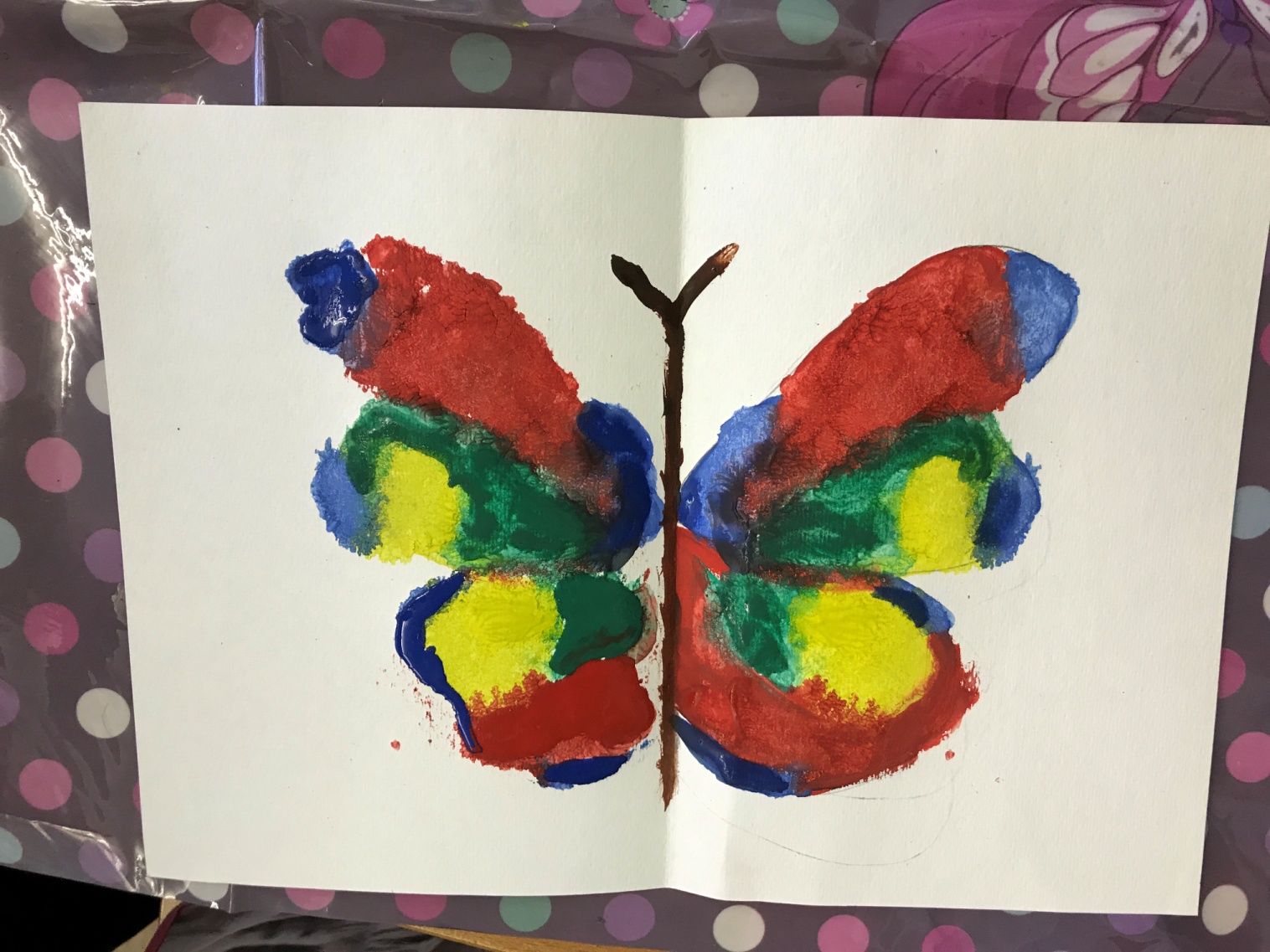 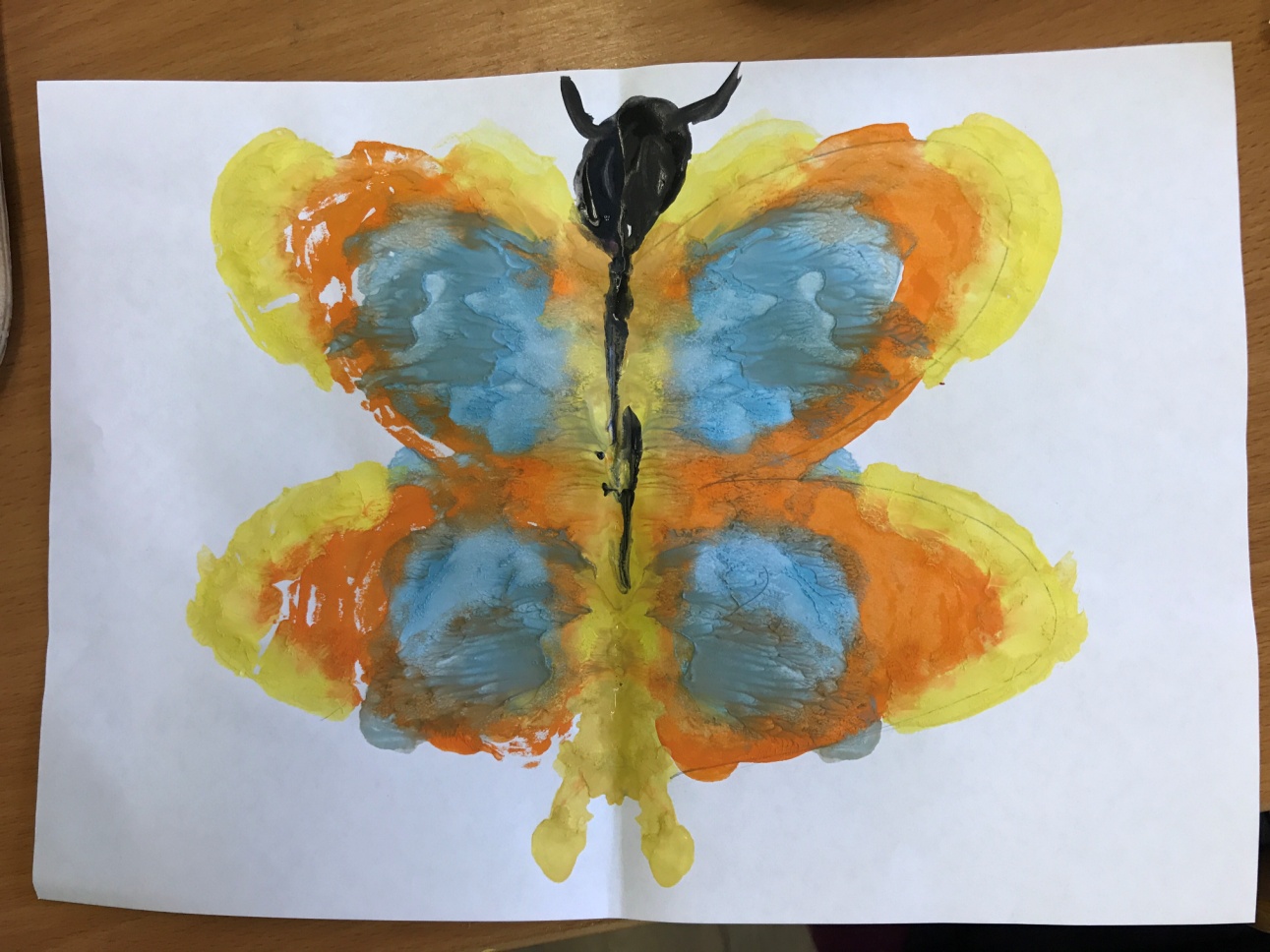 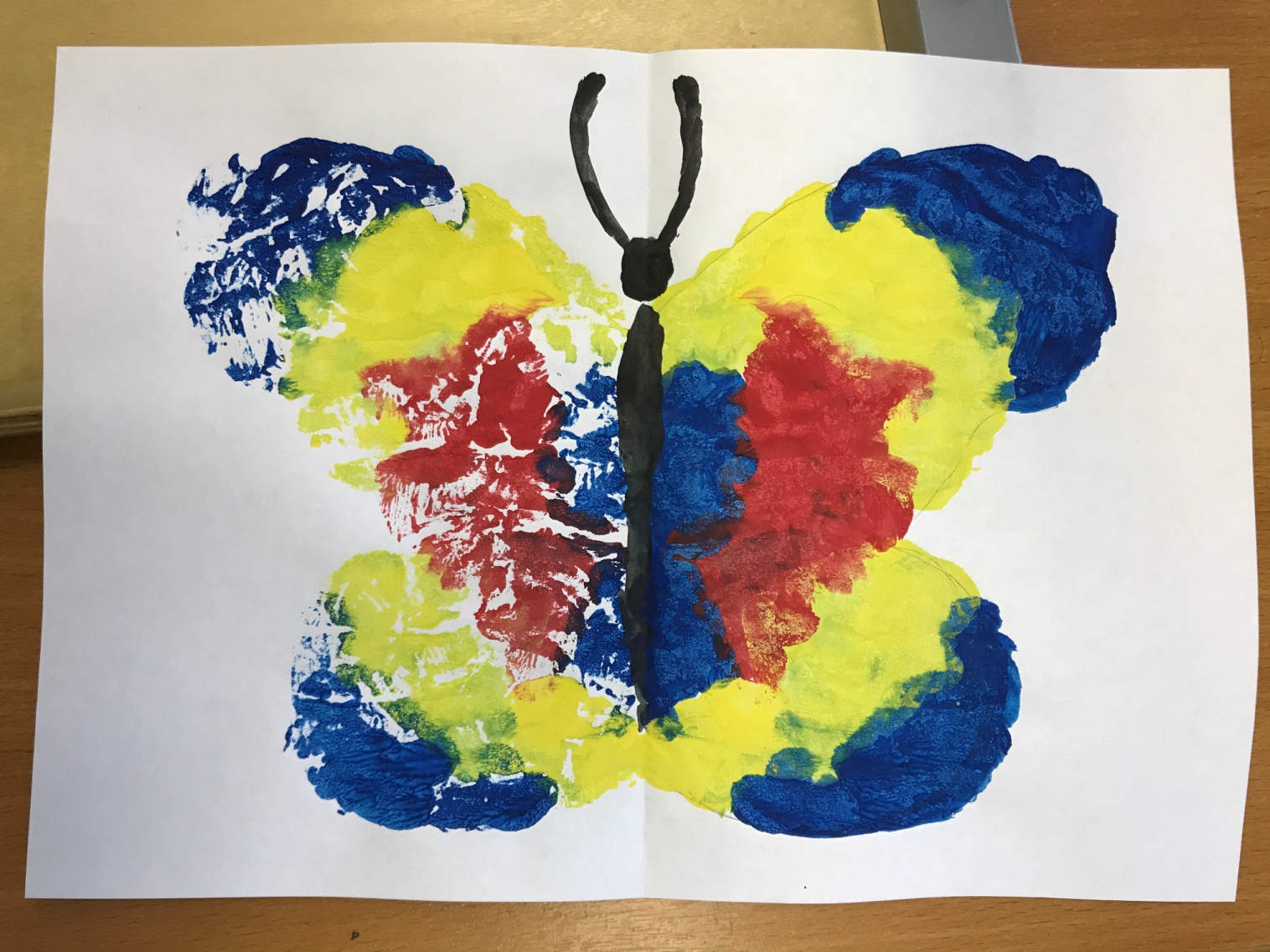 